IS THE COVID VACCINE THE MARK OF THE BEAST?JUST THINK ABOUT IT! WRITTEN C.S. Lewis 1941
... Young devil to the old: 
- How did you manage to send so many souls to hell? 
The old devil: 
- Through fear! 
Young: 
- Well done! And what were they afraid of? Wars? Starving? 
The old one: 
- No... Sickness! 
Young: 
- They weren't sick? Didn't they die? Wasn't there a cure? 
The old one: 
-.... got sick. They died. There was a cure... 
Young: 
- I don't understand... 
The old one: 
- They accidentally decided that the only thing you need to keep at all costs is LIFE!!! 
They stopped hugging... They stopped greeting each other!!! They left all human contacts.... They left everything that made a person human! 
They were left without money. They lost their jobs. 
But they chose to fear for their lives, even if they didn't have bread to eat. 
They believed what they heard, read newspapers and blindly believed everything they read. 
They gave up freedom. 
They never left the house again. They never went anywhere. Never visited friends and family again. The whole world has turned into a huge prison with those convicted volunteers. 
They took it all!!! All this to live another miserable day... 
They didn't live, they died every day! 
Taking away their pathetic soul was too easy... 
Clive Lewis: “Advice to the old devil Jr "... 
From the book ′′ Letters of Balamut ′′ 1941 (C.S. Lewis)     In the last month especially, Abba has had me studying many articles, watching videos, listening to the watchman as they comment, and asking Abba: Is this vaccine that is being forced in so many countries really the mark of the Beast? I have held back, not formed any opinions, listened to many watchmen telling why they believe it is, but not sharing with anyone, just staying quiet – UNTIL… a research friend in England sent me a video in which Anthony Patch presented something so clear that I knew in my spirit that he was right. Yes, there was a witness in my spirit; “yes” it was from Abba. I refuse to base decisions on what’s put into my reasoning mind. I must have Yahuwah’s peace before believing something or acting on something. I always wait for clarification from Him also, which He has given me in abundance in the last two weeks.      So, here, I’ll give you just a little of what I’ve been led to discover, which has reinforced what is not a “yes” or “no,” but a set-up, and then an activation. Sadly, Israel is now being considered the “Vaccine Epicenter” for the world in their new “green pass” initiative. I have information going back to the about 2002 regarding what Israel is set up for. However, putting it together, with confirmation from those in Israel, is really numbing. I’ll share that too. As C.S. Lewis wrote in 1941, what is happening to humanity now is NOT new. It was planned a long time ago by the rulers of darkness.      I cannot give you everything I’ve learned, there is so much of it. I did write an article giving what Moderna and Pfizer have to say for themselves. Refer to: Jan 5, 2021: “Covid Vaccine – Life Threatening – Monsterism – Hidden Agendas and Liars”/Mikvah of Present Reality.      As doctors, and the vaccine industry, say for themselves, it is NOT a vaccine, but an experimental “gene editing” project – i.e. how to use RNA-messaging to the DNA, which inserts nanoparticles into the body to be later activated and hooked up with A.I. via 5-G.      It is like when a new house is being built. The electric company installs a pole that hooks up with the electric grid. The building electricians set up the electric system within the house that attaches to the electric pole. Just before the owner moves in, he calls the electric company and tells them to turn on the electricity, making an account with them. In other words, there is the set-up that has to be done, and then there is the “activation” of the set-up which allows a person to flick and switch and the lights turn on. In this case, the only one flicking the switch will be the reigning Beast, as his order goes forth: “ACTIVATE!”     The “mark” is setting up each person to be dehumanized and damaged in the meantime. There is not just one shot and/or tattoo combo with its Luciferase. Two weeks after taking shot 1, there is shot 2. They tell us that shots will continue to be given because of “new strains” of disease. The next planned-demic is said to be a deadly Ebola that kills from the inside by hemorrhaging.      As I said, when the Beast, the “anti-messiah,” son of Satan, sits on his throne in Jerusalem, his lackey, the “false prophet,” will order the switch to be activated, so that “all of mankind” will be switched on to the A.I. control, via the 5-G hook up that in place now. Notice, “all” of mankind as in Revelation 13. All mankind with worship the Beast. The activation immediately separates out all resisters to be killed, i.e. all resisting Christians, Messianics, Jews, patriots, health advocates, conservatives, etc. to be beheaded, gassed, or shot. There is one thorn in the flesh of this reigning “messiah” of Israel, their “Holy Serpent,” as they call him: The translated remnant that cannot be killed.         We are moving quickly to the appearing of the Beast himself, Leviathan, the 7-headed 10-horned monster out of sea of Revelation 13. The 7 heads being the 7 empires that have ruled earth and the 10 horns being the 10 regions of earth over which he has rule in the 7th and 8th kingdom as per Revelation 17 and Daniel 2 and 7. The Kabbalist messiah, the “Holy Serpent,” “Leviathan,” “Metatron,” the blood thirsty warrior who will exalt the hierarchy of Israel to rule the world – so they say.     I once again suggest the 1932 book The Jewish Utopia by Michael Higger to learn what they want the world to look like, after all resisters are beheaded. Under the Mikvah of Present Reality is a shocker to those new to this truth entitled: “Beware of the Noahide Laws.” This is Israeli law, U.S. law, and international law.     Under the Mikvah of Israel, Our Eternal Inheritance, you can read 21 articles that update the first one. Particularly you should hear what the Talmudic Rabbinic Kabbalist Rabbis have said through the years about you: “Quotes That Forever Destroy Damming Illusions”       Much of what America has done to provoke Yahuwah comes from acceptance of the Talmud, which demands beheading for those not submitting to the 7 laws of a Kabbalist Noah - not the Genesis 6-9 Noah. The rabbis are making fools out of American Christians and Messianics who pour money into their projects by the billions of dollars. Most have no clue to the ancient evil behind them. I wrote those articles with much documented material to expose the evil. I lived in that region for 16 years; I love the people of Israel, whom the chief rabbis actually hate by their own admission. This is why what Israel is doing right now is so real – preparing the stage for the Beast to come and make his home in Jerusalem. Yes, sad-to-say, by their own open admission, their Kabbalist messiah is our anti-messiah, the Beast.      I encourage you to listen to this brief video from a man in Israel telling of the heartbreak that is happening because of Israel’s “green pass” vaccine mandate: “WARNING!!! INSIGHT INTO THE ISRAEL COVID-19 VACCINE TYRANNY!” Michael Ganoe – 6 min video, March 7, 2021https://brandnewtube.com/watch/warning-insight-into-the-israel-covid-19-vaccine-tyranny_IGeKfLaHEgKDfSD.html     Most of you know the names James and Liz Block, headquartered in Jerusalem. This precious Messianic couple is well known world over for James’ beautiful worship music. Later in the article, I will give you more information on what Israel is doing to force its people to take the vaccine, using a “green pass,” as an incentive. Israelis either take the vaccine or get no “green pass.” Those who refuse the vaccine are ostracized, and labeled as a “resister.” That means no buying or selling, no going out to any events, including synagogue, not holding a job, not going to school, no traveling -- in other words your life is no more than hiding in one’s house the rest of their life, or worse, being taken to a FEMA-like death camp.      Here is what James and Liz reported to a mutual friend: Liz said: “In Israel it's not called a green “passport,” they call it the `Green Pass,’ which in Hebrew is called ירוק תו, the word that's being translated as `Pass’ in English is really the Hebrew word for `mark, label, or sign’ so a more accurate translation would be the `Green Mark.’” James shared another point when we talked about Israel being the place where the beast system is being birthed from. He said that Israel is the one place where most people have never heard of the book of Revelations or even know what it says so they can be easily convinced to accept something like this without question. Here is a link to the information from the Ministry of Health in Israel: https://corona.health.gov.il/en/directives/green-pass-info/     Here are the words of a long-time friend in Israel, writing a few days ago regarding what she sees happening: “Already started... allowing privileges for pools, work out rooms etc. …Israel is calling in FEMA to deal with vaccine resisters.”     This is when the horror rose in me, for I understand the role of F.E.M.A. in all of this. It is the secret underground “shadow government” of America, hiding under guise of being a federal emergency management agency. They have 851 “camps” across America alone. Each camp is heavily stocked with guillotines, and underground gas chambers. America built one for Israel a few years back.     I will not go into detail as to how I learned this information, but the information is accurate. RENSE published it at one point with pictures. America bought the land on which the then existing Israeli airport was built. It was not an old airport, but a relatively modern one. America demolished it. They paid Israel to build a whole new airport closer to Tel Aviv, now known as Ben Gurion. It is quite empty nowadays due to lockdowns. On the land that America purchased was built a F.E.M.A.-style camp, nearly identical to ones in the U.S. They used only Arab laborers. Just before it was finished Jerry Golden and Barry Chamish drove there and went in to observe what was happening, as “journalists.” They did journal their experience with pictures. As they left, they were numb and sick inside. Barry told RENSE that we both knew it was a concentration camp, a death camp, a camp like they had in Germany and Poland under Hitler. It is just like the 851 F.E.M.A. camps across America.      Now my friend tells us that Israel has asked F.E.M.A. what to do with “resisters.” Of all people on earth, they know what Germany did to resisters! Why call on F.E.M.A.? When Israel sold the old airport land to America, they knew what it would be used for. That gives me chills. This whole thing to bring in the Beast and his world system has been planned a long time by the fallen ones. Now they have humans to possess and use for their plans to be fulfilled. “Death Rates Skyrocket in Israel Following Pfizer Experimental COVID Vaccines”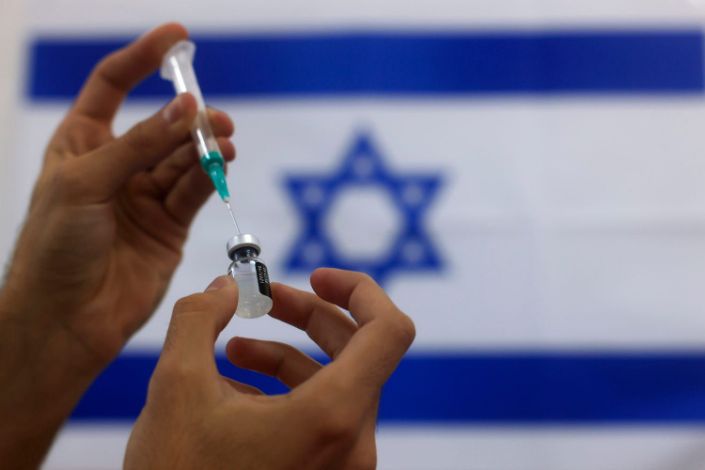 “This is a new Holocaust” – Haim Yativ and Dr. Seligmann by Brian Shilhavy - Editor, Health Impact News, March 2021     “We have previously reported how Israel rapidly vaccinated the highest percentage of their population with experimental COVID vaccines after the Israeli government struck a bargain with Pfizer to secure millions of doses of their mRNA COVID vaccines.  Vera Sharav wrote: `It is astonishing that the government of Israel entrusted the health of the people to Pfizer; by entering into a secret contract that enrolled the Israeli population to become research subjects, without their knowledge or consent… In January 2021, there were 3,000 records of vaccine adverse events, including 2,900 for mRNA vaccines. Compared to other years, mortality is 40 times higher.’” According to Michael Ganoe, ½ of the 9,000 Israelis have been vaccinated, as of a few days ago.      As James said, Jerusalem is now being set up to be the headquarters of the Beast empire. Those not complying with his wishes, especially those worshipping  the Almighty of the Bible and His Messiah will be beheaded under the 7-Talmudic Noahide Laws, and each of the 7’s hidden meanings found in the Talmud. Messiah was sent to His execution by Pharisee puppets of Rome using one of the Noahide Laws in their infant stage, as in Matthew 26:63-66. Noahide Laws are International Laws - laws based to a great degree on the Talmud for decades, beginning in America in the 1970s. Please be sure to read “Beware of the Noahide Laws”/Mikvah of Present Reality.     What is shocking to many people is what Michael Ganoe said about the rabbis being so in favor of the vaccine and the “Green Pass.” Before I heard it from James, Kimberley Rogers-Brown in her article for Beast Watch, said the same thing. But, then, it is openly said by rabbis in Israel that their “messiah,” will be the redeemed “Nachash”/Serpent of the Garden of Eden, destined to rule the world. This was derived by Gamatria; this is Kabbalah. Their blood-thirsty messiah, so they call him, is being prepared with great plans, like even to be crowned by Prime Minister Benjamin Netanyahu. Netanyahu is a major part of the Shabbtai Tzvi-Jacob Frank world rulers, underneath which are the Illuminati, Jesuits, and Ultra-Zionists with magnanimous plans for the elite only. Yes, make sure you read The Jewish Utopia by Michael Higger, 1932. For understanding, please read the article “1666: Shabbtai Tzvi and Redemption Through Sinning” Under the Mikvah of Israel, Our Eternal Inheritance.     A great many of those not taking the vaccine in Israel are Messianic or Christian. Worldwide, those who will not take the “mark” of the Beast but will be the Mark 13:9-13 martyrs, Revelation 7:9-17; 14:12-14. The Talmud stresses the beheading of all who will not deny Jesus/Yeshua/Yahshua/Yahushua as Messiah and submit to the Noahide Laws: Revelation 20:4!      In the Kingdom of Yahushua on earth, the Torah will go forth from Jerusalem, Isaiah 2:1-4. However, during the time of great tribulation that precedes it, the Torah will be set aside and the Beast will rule, causing all to align to him or die.      A great number of the rabbi-adorers among western Christians and Messianics will be horrified. The rabbis are in favor of the vaccine! Of course, it is a precursor to the full and activate “mark” that their messiah will demand of all on the earth, or “else.” It flows with their Talmudic decree to behead all who claim Yahushua/ Yeshua/Jesus as Deity, as Savior and Messiah. Besides the article “Beware of the Noahide Laws”/Mikvah of Present Reality, you will get many questions answered in the 21 articles under Israel, Our Eternal Inheritance, written between the end of 2018 and end of 2019 particularly. Be sure you’ve read from the Talmud itself, “Quotes That Forever Dispel Damning Lies.” That’s a glass of cold water in the face.      The second “Beast” comes out of “ha aretz,” “the earth,” or “the Land.” I post a little of Kimberley Rogers-Brown’s article below. However, Liz Block has already said it well (above). Read Revelation 13:9-18 carefully.     Who is this false prophet who enforces such a law as take the vaccine, deny the Deity of the real Messiah, or die by guillotine? Is he a man, or could he be an organization? The U.N. headquarters is not going to stay in a nation that is soon to be destroyed. The rabbis are inviting it to move to Jerusalem. A world law-enforcing body – one with power over all. Perhaps it is not an individual coming out of “ha artez,” i.e. “the earth,” “the Land.” but the United Nations and its W.H.O. The Beast out of the earth promotes the Beast out of the Sea, and gets the entire world to bow to, obey, to worship the Beast out of the Sea, i.e. “Leviathan.”      What about the “signs and wonders” that this false prophet, Beast #2, does, and the image he sets up for all to worship? Israel is the most highly technological nation on earth. Steven ben Nun has contacts in high places in America, Israel, Iran, etc. He was told by a leader in the Israeli military about the technology they are getting directly from Nephilim, i.e. giants with 9,000 IQ. The Pentagon also has these “instructors.” We are very close to what is being called “the Disclosure,” alien contact that will tell the world lies. Humans hooked up to A.I. under the Beast will be demonized, no longer human. They will receive the alien presence. The Vatican, whose astronomers worldwide are tracking “aliens,” will back the “disclosure.” Israel, is renown for flying saucer presence and alien encounters. Barry Chamish wrote a terrific book about these encounters. I have seen stunning UFOs over Lake Kinneret/Sea of Galilee. It is in the area of Gilgal Rephaim right across from Tiberias on the Golan Heights. Remember Og and Sihon?       Don’t limit Scripture’s prophetic word to a religious box taught by man. Watch!     Anthony Patch presents a clear understanding of what this vaccine really is. Is it the “mark of the Beast?” If so, I ask: Where is the Beast? If so: Where is the false prophet? If so: Where are the signs and wonders that draw the world’s people into adoring the aliens’ appearing? Answers are coming.       I will not go into the science of these RNA “non-vaccines.” I can give you reference links of key articles. I will first share Anthony Patch’s comments. I was very troubled about the horrors that await resisters to the vaccine. But, after Anthony Patch gave what he believes the vaccine really is, I had the strongest peace. I could then study all about the vaccine and continue to have peace.     First up – it is not a vaccine but a rewrite of a person’s DNA – “gene editing,” with implants that hook up the body with artificial intelligence (AI) using 5-G. A person ceases to be a fully human being. He says that when the antichrist comes into power, this is when the “mark of the Beast” is amplified, and his false prophet CAUSES all to receive this “mark” or die … He said “this is when the 5-G comes into play.” This is when the 5-G facilitates what is in the body to hook it up to A.I.      Patch is not saying that the initial injections will turn people into the Revelation 14:9-12 people immediately. However, the injections install all the needed platforms, the “software of life,” as Moderna calls it, for activation later on.      If a person is so filled with fear that they have to take such a concoction of evil, which includes aborted baby cells, toxins, and an experimental soup that is causing instant abortions of babies, nervous system breakdowns, monsterism, and all sorts of horrors including death, then their fear has overcome any thought for the future eternal life. Satan controls by fear!!!      Again: It is NOT a vaccine! Doctors have reported correctly about this. It is a “gene editor.” It changes the DNA. What else might be in it, we can only guess. Some have suggested Nephilim DNA. But whatever is in it, it was created by Nephilim using technology of Yahuwah, perverting it, and using it for destruction. Take note: Israel is a forerunner of the demanded vaccinations. Israel is also instigating a war with no grounds for it, except it will be the Mazzini/Pike Plan for World War III, planned in 1871.     Please read: “The Pike-Mazzini Plan of 1871: The Plan For Global Government – The Perfect Execution of Parts I, II, and Now Part III” under the Mikvah of Israel, Our Eternal Inheritance.      As Anthony Patch also points out: The changes to the DNA are not future but already underway as soon as person is injected. In other words, it is the start of what will be “turned on,” or “activated” when the Beast comes to power. It is the injection of the mark. And the vaccines go on and on – to bigger and worse things. The vaccine has killed many thousands, and has damaged and distorted human beings from the purity of what the Creator intended for us. The vaccine changes the operation of the body, making us something that is not in the image and likeness of our Creator. It is an offshoot of Transhumanism, which seeks to hook man up with machines.       Patch calls the initial vaccine a “set-up,” i.e. installing certain software into the body for THE FULL ACTIVATION of what has been implanted into a person. We can’t forget the tattoo that goes with it named Luciferase, which goes under the skin. So now the basics of the mark are being injected into people, but it is not fully activated until the Beast sits enthroned.      Moderna calls their “vaccine” the “software of life.” They are installing programmable software into the blood stream. It includes particles, or tiny robots, called “nanobots.” When activated, these will hook up to A.I. via 5-G and tell the recorders every detail of what is “you.”     Patch quotes Dr. Colbert and others, saying that, for the most part, side effects of the vaccine won’t be felt for 3-4 months. They’ll take it and think all is well. People who do well with dose 1 might be in a different condition by summer. Dr. Colbert and other doctors have admitted that all vaccine changes DNA is some way. Your DNA is you. No one else has your DNA. Your identity is being altered. You are no longer in control of your life, but have relinquished your right in all ways to a Beast, son of Satan. How that would affect your eternal life is obvious.     Summary of Patch’s conclusions: There is fallen angel technology in it for sure – fallen angel technology that is damaging the human being in all ways. The vaccine destruction does not appear right away, in general. But it works to destroy in many ways, and later it manifests. The “vaccine” is already changing DNA. Patch said that our DNA is “our name,” or contains our name, in that it marks us as an individual. When the DNA is changed, it erases our identity, our “name,” so that we are no longer the same person, the same humanoid. We are known of course by God, but by our biology we are unrecognizable as specifically identifiable. We become something else.     As Mike Adams and others warn us, Patch says: “What concerns me is the DNA-changing foods, water, air, clothing substances added… It affects the soul and spirit. The soul is programmable. The spirit becomes dark as the evil ones take over.”      Patch is convinced that taking the vaccine sets up a person to be a non-human who will feel the results of the vaccine (jab one and jab two, or more) within a few months, if not right away. When the Beast sits, those with nano-technology will be hooked up to A.I. via 5-G. Then no one can buy or sell, etc. without having been injected, and what’s going into the body activated.     Patch said that the vaccines install bio-sensors. When activated and hooked up to A.I., they provide the data necessary for the body and mind to be controlled by the fallen ones via A.I. demonized technology. Everything about the body can be noted and reported. Of course, because this is hooked up to fallen angels, the spirit is dead along with free will and free emotions, good or bad. A person is totally under the control of an entity via their mixture of being human and part machine. Nanobots are simply little robots that go into the bloodstream and report – when hooked up with A.I. via 5-G.     Patch said: “I am not speaking from a position of conjecture. All the evidence is there.”     In editing this article today, the Spirit prompted me to include II Peter 2:12-22, speaking of humans totally given over to the control of, and service of, Lucifer/Satan, in league with the fallen ones of varying types who appear to be human beings - those who are in our world by the millions right now, many of them invading the churches and Messianic congregations. Jude 1 also echoes this same theme. Both passages are warnings from the Book of Enoch I.     Samples from Kimberley Rogers-Brown’s article, March 4th posted on Beast Watch: She goes into the Hebrew quite a bit: “I bring this up to expand your awareness of what John was really talking about in Revelation 13:16. John was using this `right hand’ as an idiom and not as a reference to a particular body part, the appendage from the wrist that has a thumb and 4 fingers…The right hand involves the entire right side of the body, particularly the arm. The use of “right hand” as meaning only the below the wrist appendage with the thumb and 4 fingers is much less common in scripture than the wider use of “right side,” in the physical sense, which means all of the right side of a human being. I showed you last week that the “mark” is the Greek word ‘charagma’ which comes from the Greek word ‘charax’. Charagma means a scratch or etching. Charax is something with a sharpened point…You should understand at this point that an injection needle into the right arm qualifies as a ‘charagma’, a mark.”     Let me insert something Yahuwah reminded me of last night regarding this.  Deuteronomy 6:5, 8: “And these Words which I am commanding you today shall be in your heart…and you shall bind them for a sign on your hand and they shall e as frontlets between your eyes.”      His Word is to be bound on our hand and forehead. Jews created a ritual out of this. Online info: “Tefillin (sometimes called phylacteries) are cubic black leather boxes with leather straps that Orthodox Jewish men wear on their head and their arm during weekday morning prayer.”     Abba reminded me that when I had the eye lazar surgery in 2020, each time I would go to their office, the secretary would put a little device up to my forehead to scan me, and register my temperature. When I began dental surgery, each time I entered the office, a secretary would so the same. I learned that radiation is immitted from this device, going into the head. I learned that I could request that they take my temperature via this device on my right wrist. In entering a favorite restaurant here, the receptionist takes everyone’s temperature by using the same device. I stick out my right wrist and they take it from there.      Already, we’re being programmed to submit to radiation temperature checks on forehead and right hand, as a means of being able to enter a building. It is psychological programming. We used to think of an imbedded chip as the “mark.” But, as we get closer to it, we see what is really taking place. Yes, there is talk of, and implementation of a brain chip going on, starting with the military. I remember the brain chip being introduced to us in a 1950s black and white “horror movie.”     Kimberly: “This may be surprising to you: “Think about this for a minute. I had been wondering how the Beast would compel the Muslims, who are notoriously belligerent against anyone telling them what to do, to take the mark of the beast? John the Revealer told us that all would take this mark. But how would the Muslims fall in line? Well, the Saudis just answered the question for us. They just made the mark of the beast an Islamic religious requirement! Without the mark, Muslims cannot worship! All Muslim men must go to the Haj in Mecca at least once in their lifetime to enter heaven. Yet, without the vaccine they will not be allowed to attend.” Those are Kimberley’s words, not mine: `No jab, no job’ and now `no jab, no Hajj’, are specific to the power that the beast of the United Nations gives to the second beast of Revelation (the Judeo-Christian beast). Revelation 13:12 says the Judeo-Christian beast will exercise all of the power of the first beast.      In other words, a time is coming when the Jews will have the power to start making people get vaccinated in the right arm and receive verification of that in their literal right hand when they hold Israel’s new green mark phone app or the vaccination certificate. Well, the time is no longer coming. It is here.”      She previously wrote about the two horns of this Beast out of “ha aretz” being Judaism and Christianity. I don’t question that - it could be. In the last few years, Christians and Jews have been uniting on many things, and many former Christians have converted to Judaism. American Christians pour billions of dollars into rabbinic projects, worshipping rabbis as gods. Pastor John Hagee said that Christians should not try to convert Jews to Christianity, they are saved by keeping the Torah as “God’s chosen people.” I blow those lies back to hell in those 21 articles under the Mikvah of Israel, Our Eternal Inheritance. Messiah speaking to Jews said, “I am the Way, the Truth, and the Life, no man comes to the Father except through Me.” But, then, statistically, 94% of Christians in the western culture world are no longer considering the Bible to be the Word of God.     Kimberley: “This week, Israel’s Netanyahu announced that the vaccines may have to be taken every 6 months. Netanyahu: `The two vaccines that you and every one of us received – are only good for a limited period. Nobody knows how long they will last. We have to prepare for the possibility that in the pessimistic scenario [the vaccination has to be repeated] every six months. No vaccine has ever needed booster shots every 6 months.’” Why do they need everyone to keep getting vaccines?     Kimberley: “In another half a year you don’t have any more vaccines and the virus could return and then you’re in an endless round of more lockdowns, more illness, more death and more closing of the economy. There it is! The vaccines do not stop the disease and if you don’t keep taking the booster shots everyone will have to be locked down again! The admission and the threat!”     Kimberley: “It turns out that the mRNA vaccines are `reprogrammable’. Here is an excerpt from Time.com: `The invention of easily reprogrammable RNA vaccines was a lightning-fast triumph of human ingenuity, but it was based on decades of curiosity-driven research into one of the most fundamental aspects of life on planet earth: how genes are transcribed into RNA that tell cells what proteins to assemble. Likewise, CRISPR gene-editing technology came from understanding the way that bacteria use snippets of RNA to guide enzymes to destroy viruses.’” Kimberley’s article is entitled: “Forgiveness for sins of ignorance related to taking the COVID vaccine” What about people who ignorantly take the first two shots and realize they’ve done the wrong thing? Can they repent. She makes a case for “yes.” But I wonder about it.      Yes, Abba is merciful, yet, if a person rejects the infilling of the Spirit, so that they can discern rightly, and hear His instructions, and receive His peace, or troubling, are they not turning off His ability to warn them? What if they are coerced into taking it, thinking they’re doing right? My answer would be the same. I leave decisions up to Yahuwah. He knows each person’s life in detail.     Look at Hebrews 12:15-17. Esau rejected his blessing as first born in favor of a bowl of lentil soup. When he realized what he had done, he went to Yahuwah to repent. But his repentance was not accepted, for what he had, he threw away to get what would satisfy his mind and body. Verse 17: “For you know that afterward, when he wished to inherit the blessing, he was rejected, for he found no place for repentance, though he sought it with tears.” Esau could not repent. But, also as Mike Adams brought out, giving much evidence, in a Steve Quayle Conference, Esau was a hybrid, a Nephilim, or I insert, he became a Nephilim as Nimrod did by injection of Nephilim DNA. If this vaccine, or a future one, contains Nephilim DNA from giants being unearthed world-over, it would mix with human DNA and produce a hybrid. Ask Yahuwah about it! If the spirit, making us human, is removed, and all we are in body and mind (the carnal soul), there is no eternal life in the Kingdom.      Look carefully at Revelation 14:9-14. Do you see the two types of people left on the earth? I have not come to any conclusions yet about innocent sin and conviction of sin after the 1st shot. The process then could be blocked by His mercy. I would never underestimate His mercy!!!      Homes are being torn up as one spouse takes the vaccine and the other is opposed to it. Here we have a great divider among family members – just as Messiah warned us about.       I have written articles recently that give details on what the vaccine does to the body. It requires many other vaccines after it, and more things are set up, so that when the Beast sits and demands worship, the false prophet demands a “green pass” or death, all will be ACTIVATED – or hooked up with 5-G which is going into all areas of all nations, which will hook those activate up to A.I. – and a person will not longer be human – i.e. Revelation 14:9-11.      Revelation 2:10, NLT: “Don’t be afraid of what you are about to suffer. The devil will throw some of you into prison to test you. You will suffer for ten days. But if you remain faithful even when facing death, I will give you the crown of life.”What 10 days? From Yom Teruah to Yom Kippur. Please refer to: “Days of Awe Yamim Noraim – The Most Serious Days of the Entire Year/ Mikvah of the Covenant.    These will be the most horrendous days planet earth has ever known, for they precede the coming of Messiah, and the Beast knows his end is near, so he and his father, Lucifer/Satan will do all they can to destroy what Yahuwah created.     What is your life here – as the Scriptures say, it is a “vapor,” that comes and goes. Prepare for eternity in the Kingdom of Light. Take all of this to the Master in prayer. But, think! No sane person who respects their body, no matter their beliefs, would want to take such defilement into their bodies.      From a few other articles: Moderna says this: “… mRNA is carried to your cells through LNP’s (Lipid Nano Particles). Think of the nanites as the vehicles carrying the passengers to a specific destination. “mRNA is like software for the cell.” – ModeRNA.     The goal is the same as the goal of transhumanism. To eliminate humans and create a mixture of human tissue with robots, with other species, with machines ….     Here I introduce a subject that will turn up in later articles most likely. This article gives a good over-view of what is known as “the internet of bodies.” This exposes more of the goal of this “software” being installed in our bodies.     Klaus Schwab, founder and head of the Global Economic Forum is a former German Nazi. He proposes a global reset in all ways, especially economically. Here is what this demonic genius is proposing that is connected to the “not vaccine.”     “COVID VACCINE INTERNET OF BODIES OUTGROWTH OF INTERNET OF THINGS - Bond Villain, Klaus Schwab, Is Pushing the Internet Of Bodies Via The World Economic Forum (WEF)” - Humans are Free, March 5, 2021     “The Internet of Bodies (IoB) hasn’t gotten as much attention as it needs to. It’s an outgrowth of the Internet of Things (IoT), a term that has been with us for several years now and which refers to the plan to embed every single thing on Earth with a sensor that allows it to be hooked up to the internet (using things like 5G and the Smart Grid) – and thus surveilled and monitored.The IoT implies that every node on the grid will receive and broadcast transmissions. The Internet of Bodies takes the whole thing a dangerous step further by envisioning a world where these sensors are biosensors that sit on or in the human body, with the potential to thus make every individual nothing more than a node on the grid.Klaus Schwab 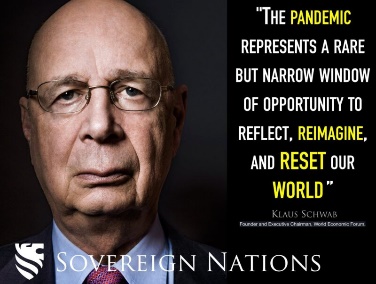 Image source: Sovereign Nations via Pinterest      Head of the WEF (World Economic Forum) Klaus Schwab, who has become famous among alternative media reporters for his incredible likeness to an archetypal James Bond villain, proclaimed that his Great Reset (just another name for the New World Order or NWO) and his 4th Industrial Revolution (just another name for Transhumanism) would “lead to a fusion of our physical, digital and biological identity.”The Internet Of BodiesThere are several mainstream articles written in 2020 about the Internet of Bodies. This Forbes article defines it as follows:“When the Internet of Things (IoT) connects with your body, the result is the Internet of Bodies (IoB). The Internet of Bodies (IoB) is an extension of the IoT and basically connects the human body to a network through devices that are ingested, implanted, or connected to the body in some way. Once connected, data can be exchanged, and the body and device can be remotely monitored and controlled.There are three generations of Internet of Bodies that include:· Body external: These are wearable devices such as Apple Watches or Fitbits that can monitor our health.· Body internal: These include pacemakers, cochlear implants, and digital pills that go inside our bodies to monitor or control various aspects of our health.· Body embedded: The third generation of the Internet of Bodies is embedded technology where technology and the human body are melded together and have a real-time connection to a remote machine.”      It spells out the agenda pretty clearly. The IoB agenda is the same thing as the human microchipping agenda, just more advanced due to the progression of technology.     The idea is to slowly introduce external, foreign and synthetic devices, frog-in-the-boiling-pot style, so people become gradually accustomed to it. First it’s on the body, then it’s in the body, then it’s all the way embedded deep in the body so it melds with the body. I have been warning about things like ingestible, digital, Smart pills since at least 2012.      All of this is just the aspect of the Internet of Bodies where people are openly told what is happening and consent is manufactured, but there is another whole covert aspect I touched in my previous article (on the anti-human nature of the COVID agenda) where we have already been forcibly made to inhale and ingest nanoparticles without our knowledge and consent (see paragraph below on COVID and Transhumanism).      Meanwhile here is what the rather creepy RAND corporation has to say about the Internet of Bodies: “Internet of Bodies technologies fall under the broader IoT umbrella. But as the name suggests, IoB devices introduce an even more intimate interplay between humans and gadgets.     “IoB devices monitor the human body, collect health metrics and other personal information, and transmit those data over the internet. Many devices, such as fitness trackers, are already in use … IoB devices already in use and those in development can track, record, and store users’ whereabouts, bodily functions, and what they see, hear, and even think.”WEF Pushes IoB     Given the central role of Schwab and the WEF in pushing the NWO Great Reset, it is also unsurprising that the WEF was pushing the Internet of Bodies in 2020.     One post written in June 2020 is entitled The Internet of Bodies is here. This is how it could change our lives. Another one is a research paper entitled Shaping the Future of the Internet of Bodies: New challenges of technology governance that goes into great depth about how the IoB would work, talking about “data-enabled social benefits” and analyzing how governance and laws would need to change to make the IoB legally feasible.     To be fair, the WEF paper does analyze the risks and the downside, but it’s pretty clear it’s promoting this as humanity’s future and is simply trying to figure out how to make it legally and socially acceptable for all the nations of the world.COVID And Transhumanism     With over a year having passed since the advent of COVID-19 in the West, it is now abundantly clear that the coronavirus was never a medical emergency. It was just the convenient excuse and the catalyst for the NWO Great Reset.     It always was, as Schwab himself declared, “a rare but narrow window of opportunity to reflect, reimagine, and reset our world.” Notice how the words used here and elsewhere – reflect, reshape, reimagine and reset – are suggestive of the Freemasonic motto “ordo ab chao” or “order out of chaos”, which describes the method of destruction, of breaking people down, in order to make way for the new creation.      The NWO controllers want to remake you in their image, as a synthetic worker-slave on their digital Smart Network. This is why they are trying desperately to get at your genetics.     *****The next battleground is inside your body – your DNA. Whether it’s toxic GMO food or toxic gene-editing ‘vaccines’, it’s vital to realize that your genes are being targeted.     *****The nanotech and nanobot invasion is well underway. If you allow your genes to be altered via embedded nanotechnology, it could affect you in at least 4 key ways:       Firstly, it will shut you off from your connection to God, a Creator or a higher spiritual source (depending upon your beliefs); secondly, your perceptive range will be reduced (thus making you more docile and less aware of the conspiracy); thirdly, it will reduce your capacity to access and utilize your higher abilities; and fourthly, it will allow you to be directly programmed via transmissions beamed directly to the nanotech inside of you, representing a new horrible kind of mind control never before known in human history.     *****The COVID op has many connections to the Internet of Bodies or transhumanism. Here are just some examples:     China has just announced that COVID anal swab tests will be mandatory for incoming visitors.     COVID nasal swab tests: this invasive test involves sticking a cotton swab of about 6 inches way up inside your nose so that it hits the back of your throat. It touches a part of your skull there known as the cribriform plate, with direct access to your brain.     Is there an ulterior purpose to these tests? Why not just take a saliva or blood sample which is less invasive? It would be easy for those administering these tests to implant nanoparticles in your body and brain via this method;     COVID mRNA non-vaccines: the COVID vaccine is definitely not what you think. There are many COVID vaccines on the market, but 2 Big Pharma companies – Pfizer and Moderna – have constructed a new kind of vaccine called an mRNA (messenger RNA) vaccine.     Actually, that’s not completely true; what they have made does not fit the medical and legal definition of a vaccine. It does not stop transmission. IT DOES NOT protect you against moderate or severe COVID symptoms and it does not directly elicit an immune response via a weakened virus. ***These mRNA ‘vaccines’ are gene therapy or gene editing tools! They literally re-program your genes to produce antibodies.     In other words, they are operating systems and chemical devices – not vaccines – that alter your DNA and RNA by genetically modifying you. Additionally, there is information that some of these non-vaccines may contain substances likeluciferase and hydrogel which are biosensors.     The Great Reset and Augmented Reality…..The scheme is to overlay our entire physical reality with digital sensors (just as Schwab stated) and particles, to turn everything and everyone into nodes on the Smart Grid that can be monitored, traced, tracked and controlled.     Just in from Quayle: “The next outbreak will be far more powerful than the Wuhan Virus, it will be a bio-weaponized form of Ebola, which just happens to be patented (along with its vaccine to the CDC). 
      The Luciferians will use Ebola because of its hemorrhaging symptoms. This not only will give them the shock value they need to control the masses, but the untold deaths of millions will also serve as their ultimate blood sacrifice!     Thanks to some brave men and women in multiple countries, many of the details are being made known to me, and others, in order to warn the people of God who will hear this warning: A bio-weaponized form of Ebola is the next crisis to hit the world stage, and it will be a hyper-sonic, population destroyer.”     Bottom line: Stay as pure and clean as you can in spirit, soul, and body! No fear! Respect yourself as a child of the coming King of kings!!!     So much to share, but this is enough for now. Do your own research as Abba leads. Do not surf the web. Do not get involved with people’s opinions, theology, or theories – be led by the Spirit. Check articles posted daily on stevequayle.com to read from authors who know what they’re talking about. Steve had been doing research and reporting for over 40 years and is associated with only the best of the watchmen. Stay in the Word to learn what Yahuwah has to say!!! Shalom! Shalom! Maintain peace always by resting in the arms of Yahuwah and Yahushua! In His love, YedidahMarch 10, 2021